BotswanaBotswanaBotswanaJanuary 2030January 2030January 2030January 2030SundayMondayTuesdayWednesdayThursdayFridaySaturday12345New Year’s DayNew Year’s Holiday678910111213141516171819202122232425262728293031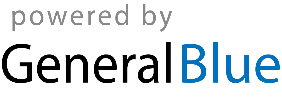 